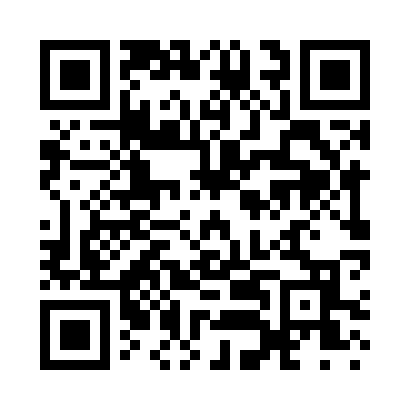 Prayer times for East Waupun, Wisconsin, USAMon 1 Jul 2024 - Wed 31 Jul 2024High Latitude Method: Angle Based RulePrayer Calculation Method: Islamic Society of North AmericaAsar Calculation Method: ShafiPrayer times provided by https://www.salahtimes.comDateDayFajrSunriseDhuhrAsrMaghribIsha1Mon3:285:1812:595:058:4010:292Tue3:295:1812:595:058:4010:283Wed3:305:1912:595:058:3910:284Thu3:315:1912:595:058:3910:275Fri3:325:201:005:058:3910:276Sat3:335:211:005:058:3810:267Sun3:345:211:005:058:3810:258Mon3:355:221:005:058:3810:249Tue3:365:231:005:058:3710:2310Wed3:385:241:005:058:3710:2211Thu3:395:241:005:058:3610:2212Fri3:405:251:015:058:3510:2013Sat3:415:261:015:058:3510:1914Sun3:435:271:015:058:3410:1815Mon3:445:281:015:058:3410:1716Tue3:455:291:015:048:3310:1617Wed3:475:301:015:048:3210:1518Thu3:485:301:015:048:3110:1319Fri3:495:311:015:048:3010:1220Sat3:515:321:015:048:3010:1121Sun3:525:331:015:048:2910:0922Mon3:545:341:015:038:2810:0823Tue3:555:351:015:038:2710:0724Wed3:575:361:015:038:2610:0525Thu3:585:371:015:028:2510:0426Fri4:005:381:015:028:2410:0227Sat4:015:391:015:028:2310:0028Sun4:035:401:015:018:229:5929Mon4:045:411:015:018:209:5730Tue4:065:431:015:018:199:5631Wed4:085:441:015:008:189:54